КАЗЕННОЕ УЧРЕЖДЕНИЕ ВОРОНЕЖСКОЙ ОБЛАСТИ «ЛИСКИНСКИЙ СОЦИАЛЬНЫЙ ПРИЮТ ДЛЯ ДЕТЕЙ И ПОДРОСТКОВ»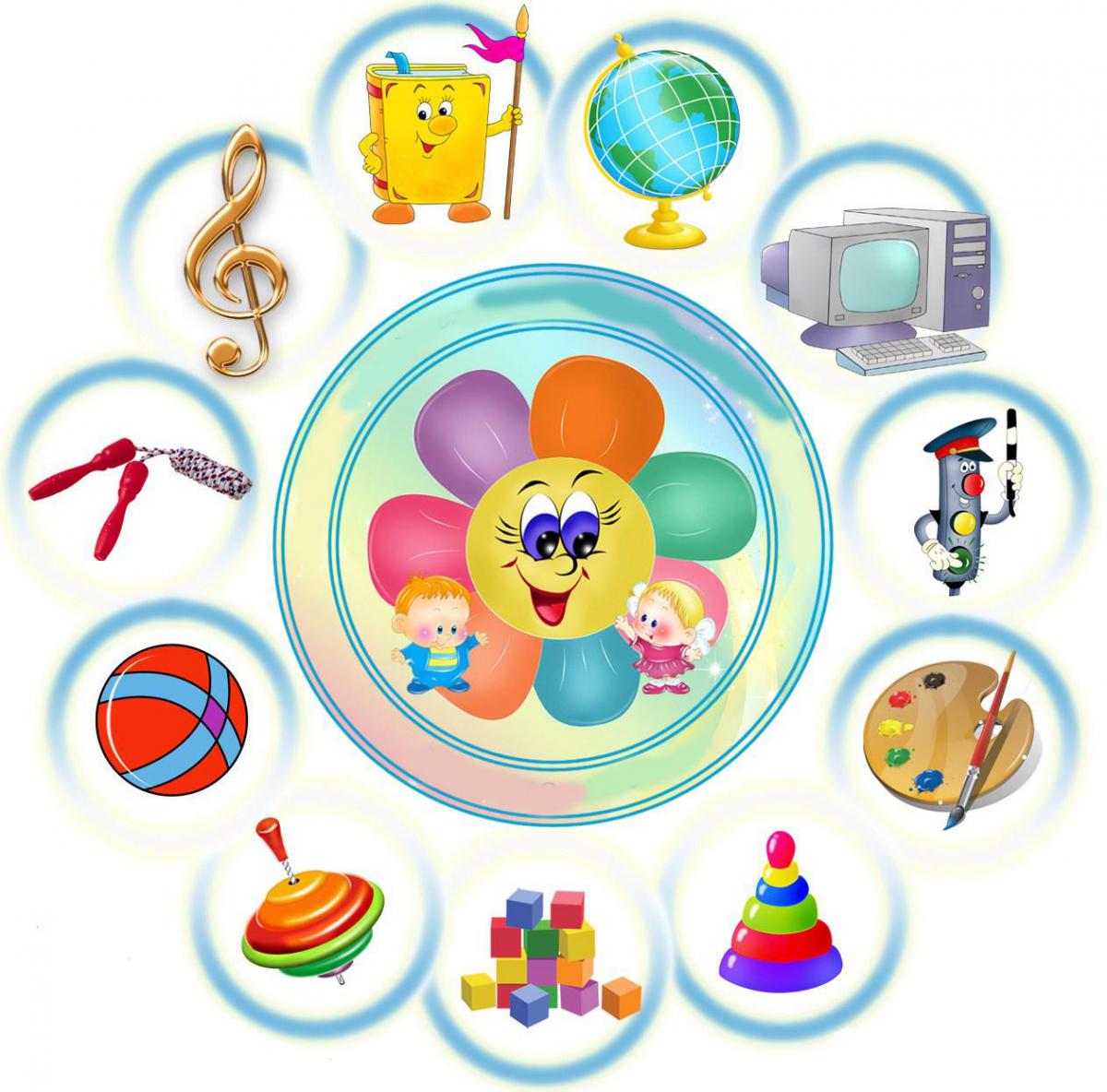 ПРИНЯТА									УТВЕРЖАЮна педагогическом совете					Директор КУ ВО«23» декабря  2021 г. 						«Лискинский СПДП»									Ю.А.Белоусова									«10» января 2022 г.ДОПОЛНИТЕЛЬНАЯ ОБРАЗОВАТЕЛЬНАЯ ПРОГРАММА«ХОЧУ ВСЕ ЗНАТЬ»направленность программы: художественнаясрок реализации: 72 часоввозраст детей: 3-7 летАвтор-составитель:Педагог дополнительного образованияМаксимихина Ирина Александровна,заместитель директора по ВРХалаимова Татьяна Ивановна Лиски, 2022Оглавление1. Пояснительная записка программы…………………………………………...31.1. Цель и задачи программы……………………………………………………61.2. Формы организации внеурочной деятельности…........................................91.3. Ожидаемые результаты………………………………………………………91.4. Воспитательная работа……………………………………………………..112. Учебно-тематический план…………………………………………………..113. Содержание изучаемого курса программы………………………………….164. Методическое обеспечение…………………………………………………..17Список использованной литературы …………………………………………..191. Пояснительная запискаПроведенный психологический  анализ  особенностей  адаптации  первоклассников  к  школе  показывает,  что  наиболее  часто  встречающимися  нарушениями   в  развитии  детей  при  поступлении  в  школу  являются: -  недоразвитие  тонкой  моторики  рук, почти  каждый второй, что приводит  к сложным  процессам  в  обучении  детей  методам  безотрывного письма;- особую тревогу  вызывают  дети  «группы  риска», у которых  к  плохой  моторике    добавляется  гиперактивность,  недостаточно  развитая  произвольность  и  невротический синдром;- в группе  риска  оказались  дети,  которые  имеют  низкий  образовательный  уровень.  Поэтому,  считаем  важным  своевременное  выявление различного рода  нарушений,  обеспечение необходимой  помощи  ребенку.Согласно данных выводов, мы пришли к выводу о необходимости проведения предшкольной подготовки детей и, опираясь на разработки в данном направлении, составили  программу  дошкольного  образования, выравнивающей  стартовые условия для  получения  начального образования и делающей доступным качественное обучение на первой ступени.Почему проблема готовности ребенка к обучению в школе стала одной из самых обсуждаемых на разном уровне — среди ученых, работников органов управления образованием, учителей, воспитателей, широкой общественности? Почему не уменьшаются претензии со стороны учителя в адрес воспитателя детского сада и родителей будущего первоклассника, и наоборот, многих не устраивает школьная жизнь ребенка, впервые переступающего порог школы?Существующий разрыв между дошкольной и школьной системой образования со всей остротой ставит проблему разработки требований к содержанию и результатам предшкольного образования, нацеленного на формирование предметной и психологической готовности ребенка к успешному обучению в школе. Дошкольное образование – это фундамент всей образовательной системы, так как именно здесь закладываются основы личности, определяющие характер будущего развития ребенка.Дошкольный возраст самый благоприятный возраст для раскрытия индивидуального возрастного потенциала ребенка, но, при создании определенных условий: - условий, которые помогут ребенку совершить переход из детского сада в школу безболезненно; - условий, которые помогут ребенку поверить в свои силы и быть успешным в учебной деятельности;- условий, которые помогут сохранить и развить интерес к познанию в дальнейших условиях школьного обучения. Программа кружка нацелена на развитие в детях познавательного интереса, стремления к получению знаний, положительной мотивации к дальнейшему обучению в школе.В процессе деятельности воспитанники приобщаются к различным видам взаимодействий, у них обогащаются математические представления, совершенствуется речь и расширяется словарь, также они развиваются и интеллектуально.Современные требования к дошкольному образованию ориентируют педагогов на развивающее обучение, диктуют необходимость использования новых форм его организации, при которых синтезировались бы элементы познавательного, игрового, поискового и учебного взаимодействия. Реальное прямое обучение происходит как специально организованная познавательная деятельность. Проблемно-поисковые ситуации, которые используются в реальном обучении, способствуют развитию математических представлений на основе эвристических методов, когда понятия, свойства, связи и зависимости открываются ребенком самостоятельно, когда им самим устанавливаются важнейшие закономерности. Актуальность и значимость программы.  Созданием данной рабочей программы послужил социальный запрос школы. Готовность ребенка к обучению в школе (наряду с эмоциональной психологической готовностью) является приоритетной. Практическая значимость программыКонцепция Программы разработана на основе идеи преемственности между дошкольным, начальным и основным образованием. Концепция программы рассматривает преемственность как создание условий для гуманного (бесконфликтного и комфортного) перехода с одной образовательной ступени на другую, целью которого становится успешная адаптация к новым образовательным условиям. Подготовка к обучению является преемственностью, позволяющей обеспечить гуманный переход из одной возрастной группы в другую и реализовать основные задачи, поставленные в настоящее время перед образованием.Концепция базируется на следующих принципах: непрерывности развития ребенка; общего развития ребенка на основе его индивидуальных возможностей и способностей; развития творческих способностей у детей; развития личностных компетенций ребенка как субъекта творческой деятельности, как активного субъекта познания; развития и укрепления здоровья личности; развития духовно-нравственных убеждений личности; развития устойчивой психологической адаптации к новым условиям образования; преемственности между обучающими и обучающимися.Основаниями для реализации принципа преемственности между дошкольным и школьным образованием являются: ориентация не на уровень знаний, а на потенциальные возможности ребенка, на его «зону ближайшего развития»; создание условий для включения ребенка в новые социальные формы общения; организация и сочетание в единой смысловой последовательности продуктивных видов деятельности; подготовка перехода от игровой деятельности к учебной; обеспечение постепенного перехода от непосредственности к произвольности.В основе подготовки к обучению в школе программы лежат личностно-ориентированные и развивающие технологии. Целью личностно-ориентированных технологий являются развитие и формирование в процессе подготовки к обучению активной творческой личности.Развивающие технологии направлены на формирование у ребенка проблемного мышления, на развитие мыслительной активности. Развивающие технологии содержат: развивающие дидактические игры, развивающие практические задания, творческие упражнения, конструирование, аналитико-синтетические действия.В соответствии с логикой развития ребенка подготовка к школе носит не обучающий, а развивающий характер. При подготовке к школе программа не допускает дублирования первого класса общеобразовательной школы. Подготовка к обучению в школе по программе инварианта. Ее цель — подготовить дошкольника к любой системе школьного образования.Педагогическая целесообразность программы обусловлена тем, что для дошкольников создается обстановка непринуждённости, когда желание научиться чему бы то ни было возникает естественно, как бы само собой. Используя различные методы, формы  и приёмы обучения воспитанников необходимо стараться, чтобы у детей желание учиться не погасло из-за первых же трудностей, а превратилось в желание к преодолению препятствий, своего неумения, в устойчивый познавательный интерес. Детям предоставляется возможность  с первых же занятий быть активными, уверенными в себе, т.е. обеспечить им ситуацию успеха. Учебный материал преподноситься доступно, дети учатся с удовольствием, а значит и успешно.Для успешной реализации программы используются различные педагогические технологии:– игровые, так как ведущей деятельностью для детей дошкольного возраста является игровая;– информационно-коммуникативные – обеспечивают наглядность, доступность, устойчивый интерес к познанию нового, представляют новые возможности добычи информации;– технологии деятельностного метода, развития критического и творческого мышления, которые обеспечивают самостоятельный поиск новых знаний на основе имеющихся знаний и опыта ребенка.Новизна программы Обучение детей осуществляется в рамках предшкольного образования, обеспечивающего переход от дошкольного детства, семейного воспитания к осознанному обучению в начальной школе.Учитываются возрастные особенности детей и отличия в организации дошкольного образования и начальной школы;Специфика организации подготовки детей к школе заключается в том, что ведущей деятельностью детей дошкольного возраста является игра – с включением игровых проблемно-практических ситуаций, совместного выполнения предлагаемых заданий, с опорой на обогащённую предметную среду;Учитываются возможности образовательного учреждения, на базе которого будет реализована данная программа.Данная дополнительная общеразвивающая программа «Хочу все знать» имеет социально-педагогическую направленность. Обучение воспитанников жизненно важным навыкам психосоциальной компетентности: способности к сохранению состояния психического благополучия и его проявлению в гибком и адекватном поведении при взаимодействии с внешним миром; повышение учебной мотивации, профилактика асоциального поведения.1.1. Цель и задачи программыЦель программы: обеспечение возможности единого старта детей дошкольного возраста; развитие личности ребенка старшего дошкольного возраста, формирование его готовности к систематическому обучению.Задачи программы:Развитие сенсорики, крупной и мелкой моторики, фонематического слуха.Пополнение активного и пассивного словарного запаса и умение использовать его в речи, развитие грамматического строя речи, получение навыков словообразования и словоизменения; постановка правильного звукопроизношения.Обучение чтению: запоминание графического облика букв, соотнесение звуков с буквами, чтение слогов, чтение односложных и двусложных слов. Развитие навыка осознанного правильного чтения.Пробуждение интереса к книге, самостоятельному чтению.Развитие культуры речи. Воспитание любви и уважения к русскому языку.Дать детям возможность почувствовать радость познания, радость от получения новых знаний, иначе говоря, дать детям знания с радостью, привить вкус к учению. Выработать у детей привычку максимально полно включаться в урок (в процесс обучения, что достигается благодаря заинтересованности и положительным эмоциям ребёнка. Привить любовь к конкретному предмету – математике. Формирование представлений о числе и количестве:Развивать общие представления о множестве: умение формировать множества по заданным основаниям, видеть составные части множества, в которых предметы отличаются определенными признаками. Устанавливать отношения между отдельными частями множества, а также целым множеством и каждой частью на основе счета, составления пар предметов и соединения предметов стрелками. Совершенствовать навыки количественного и порядкового счета в пределах 10.Познакомить с цифрами от 0 до 9.Закреплять понимание отношений между числами натурального ряда, умение увеличивать и уменьшать каждое число на 1.Составлять и решать простые арифметические задачи на сложение и вычитание; при решении задач пользоваться знаками действий с цифрами: плюс (+, минус (-, равно (=). Развитие представлений о величине:Считать по заданной мере, когда за единицу счета принимается не один, а несколько предметов или часть предмета. Делить предмет на 2-8 и более равных частей путем сгибания предмета, а также используя условную меру; правильно обозначать части целого (половина, одна часть из двух (одна вторая) две части из четырех и т. д.) ; устанавливать соотношение целого и части, размера частей; находить части целого и целое по известным частям. Измерять длину, ширину, высоту предметов (сантиметры, метры, километры, объем жидких и сыпучих веществ с помощью условной меры (литр) .Дать представления о весе предметов и способах его измерения (грамм, килограмм). Сравнивать вес предметов путем взвешивания их на ладонях. Познакомить с весами.Развитие представлений о форме:Уточнить знание известных геометрических фигур, их элементов (вершины, углы, стороны) и некоторых их свойств. упорядочивать по размерам, классифицировать, группировать по цвету, форме, размерам. Распознавать фигуры независимо от их пространственного положения, изображать, располагать на плоскости, фигуры из частей и разбивать на части, конструировать фигуры по словесному описанию и перечислению их характерных свойств; составлять тематические композиции из фигур по собственному замыслу. Анализировать форму предметов в целом и отдельных их частей; воссоздавать сложные по форме предметы из отдельных частей по контурным образцам, по описанию, представлению. Развитие пространственной ориентировки:Ориентироваться на ограниченной территории; располагать предметы и их изображения в указанном направлении, отражать в речи их пространственное расположение. «Читать» простейшую графическую информацию, обозначающую пространственные отношения объектов и направление их движения в пространстве: слева направо, справа налево, снизу вверх, сверху вниз самостоятельно передвигаться в пространстве, ориентируясь на условные обозначения (знаки и символы). Развитие ориентировки во времени:Пользоваться в речи словами-понятиями: сначала, потом, до, после, раньше, позже, в одно и то же время. Принципы успешной реализации поставленной цели и задач:учет индивидуальных особенностей и возможностей детей;уважение к личности ребенка, к процессу и результатам его  деятельности в сочетании с разумной требовательностью;комплексный подход при разработке занятий;вариативность содержания и форм проведения занятий;систематичность и последовательность занятий;наглядность;учет особенностей и ценностей дошкольного периода развития, актуальность для ребенка чувственных впечатлений, знаний, умений, личностная ориентированность процесса обучения и воспитания;учет потребностей данного возраста, опора на игровую деятельность - ведущую для этого периода развития;обеспечение необходимого уровня сформированности психических и социальных качеств ребенка, основных видов деятельности, готовности к взаимодействию с окружающим миром;обеспечение поступательности в развитии ребенка, его готовности к обучению в школе, к принятию новой деятельности; создание условий для единого старта детей в первом классе, обеспечение педагогической помощи детям с отставанием в развитии;развитие эрудиции и индивидуальной культуры восприятия и деятельности ребенка.Принцип соответствия содержания и методики организации занятий возрастным и функциональным особенностям детей дошкольников.Принцип комплексности – на каждом занятии необходимо уделять внимание решению каждой из задач: – развитию зрительно-пространственного восприятия– развитию зрительной памяти – формированию зрительно-моторных координаций – развитию речи. Принцип последовательности – только по мере накопления знаний, и овладения навыками и технологией работы содержание занятий расширяется и углубляется. Принцип соответствия формы организации занятий ведущему виду деятельности шестилетнего ребенка – игровой. Возраст детей, участвующих в реализации программы: 3-7 лет.Сроки реализации программы: 72 часов.Формы обучения: очная.Формы проведения занятий: совместная игровая - познавательная деятельность взросло и детей, (игры и продуктивная деятельность), индивидуальные, групповые.Режим занятий: 72 часов, 1 раз в неделю по 1,5 часа.1.2. Формы организации внеурочной деятельности:Основная форма организации работы - игровая, так как именно эта деятельность является ведущей деятельностью в дошкольном возрасте и, именно, в игре развиваются творческие способности ребенка.При реализации данной рабочей программы применяются различные приемы и методы взаимодействия взрослого и ребенка (подвижные игры, экспериментирование, моделирование, занимательные упражнения, графические, фонематические, грамматические игры, игры на развитие внимания, памяти, ориентировки в пространстве); используется разнообразный дидактический материал (наборное полотно и карточки с буквами, с цифрами); таблицы слогов, предметные картинки для составления предложений и задач; сюжетные картинки, схемы для составления рассказов; тетради в клетку; мнемотаблицы; рабочие листы - прописи для печатания букв, цифр и др.).1.3. Ожидаемые результаты- ребенок должен хорошо владеть понятиями: «слово», «звук», «буква», « предложение»; знать порядок букв (алфавит);- различать гласные и согласные звуки;- правильно ставить ударение в знакомых словах;- свободно и осознанно читать простые слова- правильно составлять из букв слоги всех видов и слова простой структуры;- уметь составлять простые предложения и интонационно правильно проговаривать их в соответствии со знаком на конце;- проявлять интерес к родному языку;- ребенок должен различать и называть цифры и другие математические знаки (сложения- вычитания, знаки больше - меньше, равно);- уметь составлять и решать арифметические задачи;- уметь решать логические задачи, обосновывать доказательство;- ориентироваться в тетради.Формирование ключевых компетенций будущих первоклассников, необходимых для успешного школьного обучения.Ключевые компетентности:Психологическая компетентность ИнтеллектуальнаяЗнания об окружающем миреЛичностнаяПознавательные процессы: Внимание  Память  МышлениеВосприятие Воображение Творческие способности Умение общатьсяОтношение к себе, к учителю.Отношение к школеВолевая·  Произвольность психических процессов;·  Произвольность поведения;·  Планирование деятельности;·  Реализация деятельности;·  Самоконтроль   Специальные (допредметные) компетентности-  Начальная речевая компетентность (развитие фонематического слуха, анализа и синтеза слов, развитие речи: расширение словарного запаса, обогащение активного словаря, формирование правильного звукопроизношения, звуковой культуры речи; умение составлять простейшие, но интересные по смысловой нагрузке и содержанию рассказы, грамматически и фонетически правильно строить фразы, композиционно оформлять их содержание). -       Начальная математическая компетентность (развитие элементарных математических представлений). - Начальная двигательная компетентность (развитие координации движений, мелкой моторики пальцев рук)Становление начальных компетентностей ребёнка старшего дошкольного возраста происходит в условиях организации педагогического процесса на специальных занятиях. Очень важно серьезно и творчески подходить к каждому занятию, заранее подбирая наглядный, дидактический и прочий необходимый материал, без которого невозможно активизировать мышление детей и поддерживать их интерес и внимание на протяжении всего занятия. Наш курс предусматривает использование поисковых вопросов, различных способов работы с наглядностью. Эффективна игровая форма работы, так как именно в игре развиваются творческие способности личности. Во все занятия включаются игры по развитию речи, занимательные упражнения и даже подвижные игры. Вводятся игровые ситуации, сказочные персонажи, сюрпризные моменты.1.4. Воспитательная работаРеализация данной дополнительной образовательной программы невозможна без осуществления воспитательной работы. Воспитание нравственных качеств (трудолюбия, настойчивости, целеустремленности) происходит непосредственно в процессе обучения во время совместной деятельности.В процессе общения со своими сверстниками по достижению общих целей, у ребят формируются такие качества как взаимопомощь, самостоятельность, ответственность за порученное дело.Главными воспитательными задачами являются:- создание ребенку ситуации успеха;- самоопределение ребенка в предстоящей деятельности;- создание психологической почвы и стимулирование самовоспитания ребенка.Основные воспитательные мероприятия:- просмотр обучающих материалов и их обсуждение;- проведение тематических праздников;- встреча с интересными людьми;- тематические беседы и диспуты;- участие в социально-значимых акциях, мероприятиях;- организация и проведение культурно-массовых, физкультурно-спортивных и общественно-значимых мероприятиях.Воспитательная работа ведется на всем протяжении реализации программы дополнительного образования, целью воспитательной работы, является создание условий для развития у ребенка мотивации к познанию и обучению.2. Учебно-тематический план3. Содержание изучаемого курса программыПредусматривает комплекс занятий, включающих следующие направления деятельности:Раздел «Обучение грамоте» состоит из программы «От слова к букве». Программа «От слова к букве» решает вопросы практической подготовки детей к обучению чтению, к обучению письму и ведет работу по совершенствованию устной речи. Содержание курса направлено на общее развитие ребенка, посредством которого создается прочная основа для успешного изучения русского языка. Содержание ориентировано на решение следующих задач: создание условий для формирования многосторонне развитой личности ребенка (интеллектуальное, духовно-нравственное, эстетическое, эмоциональное развитие), для создания предпосылок положительной мотивации учения в школе; практическая подготовка детей к обучению чтению и письму; формирование элементарной культуры речи, совершенствование на доступном уровне навыков связной устной речи детей. Отличительной чертой данного раздела программы является осуществление интеграции тесной взаимосвязанной и взаимопроникающей работы по подготовке детей к обучению чтению с работой по развитию их устной связной речи и с подготовкой к обучению письму. Большая роль на занятиях этого курса отводится играм со словами, в ходе которых дети приобретают навыки словоизменения и словообразования, лексической и грамматической сочетаемости слов, осваивают структуру предложения. Главной задачей этого курса являются развитие умений говорения и слушания, обогащения активного, пассивного и потенциального словаря ребенка.Курс предназначен для подготовки детей дошкольного возраста к письму и к восприятию форм букв. Дети приобретают навыки работы в открытом и ограниченном пространстве, учатся штриховать, обводить предложенный образец по намеченному контуру. Задания знакомят ребенка с конфигурацией печатных букв русского алфавита, развивают мелкую моторику, координацию движений, аналитические способности, формируют графические навыки детей. Раздел «Введение в математику» представлен программой курса «Математические ступеньки». В основу отбора содержания программы «Математические ступеньки» положен принцип ориентации на первостепенное значение общего развития ребенка, включающего в себя сенсорное и интеллектуальное развитие с использованием возможностей и особенностей математики. На занятиях курса будущие первоклассники путешествуют по стране цифр и знаков, знакомятся с «волшебными клеточками», изучают подвижные игры с математическими заданиями. Дети учатся соотносить цвета, определять форму предметов, используя геометрические фигуры как эталон, ориентироваться в количественных характеристиках предметов, пересчитывать предметы в пределах 10, ориентироваться в пространстве, Подготовка к изучению математики в школе осуществляется в трех направлениях: Формирование базовых умений, лежащих в основе математических понятий, изучаемых в начальной школе; Логическая пропедевтика, которая включает формирование логических умений, составляющих основу формирования понятия числа; Символическая пропедевтика – подготовка к оперированию знаками. Раздел «Ознакомление с окружающим миром» представлен программой «Зеленая тропинка», которая нацелена на накопление фактических знаний и опыта познавательной деятельности, развитие наблюдательности, воспитание бережного отношения к окружающей природе. Сказанное определяет содержание курса и характер деятельности детей на занятиях. Таким образом, осуществляется накопление фактических знании и опыта познавательной деятельности, необходимое для успешного освоения программы начальной школы.4. Методическое обеспечениеВ педагогике дошкольного возраста основные методы обучения – игровые. В данной дополнительной образовательной программе используются игровые, наглядные, словесные методы развития детей.Форма занятий – игровая.Приемы и методы. Игровые: использование игр и игровых персонажей.Наглядные методы: показ способа написания буквы (цифры).Словесные: объяснение, беседа, использование художественной литературы (стихи, загадки). Практические: выполнение заданийДидактический материал: азбука (наборное полотно и карточки с буквами, с цифрами)фланелеграф;индивидуальные разрезные наборы букв и цифр;картинки с цветным изображением звуков (красный – гласный, синий - согласный, зеленый - согласный мягкий);предметные картинки для составления предложений и задачсюжетные картинки для составления рассказов;тетради в клетку;мнемотаблицы;рабочие листы - прописи букв, цифр;игры со словамиТехническое оснащение: помещение комнаты дополнительного образования, телевизор, ноутбук, магнитофон.Список рекомендуемой литературы Азбука родного края. Г.И.Веденеева. ВОИПКиПРО 1999г.Арапова-Пискарева Н.А. Формирование элементарных математических представлений в детском саду. Программа и методические рекомендации.Бабушкина Т. М.. «Математика. Нестандартные занятия». Изд. торговый дом «Корифей», 2009Бардышева Т.Ю., Е.Н. Моносова. Тетрадь логопедических заданий, 2013Белошистая А. В. «Занятия по развитию математических способностей детей 5-6 лет».Бортникова Е.Ф.. Мои печатные прописи, 2015Бортникова Е.Ф.. Развиваем математические способности. 1,2 части, 2015Бортникова Е.Ф.. Развиваем внимание и логическое мышление, 2015Бортникова Е.Ф.. Знакомимся с геометрией, 2015Весёлый этикет. Богуславская Н.Е. 1996г.Волина В.В. Веселая грамматика. - М.: Знание, 1995.Волина В.В. Учимся играя. - М. , 1994.Володина Н.В.. Говорю красиво, 2013Гризик, Т. И. Готовлюсь к школе: методическое пособие / 
Т. И. Гризик. – М.: Просвещение, 2011. – 48 с.Дмитриева В.Г.. Тренажер по чтению, 2014Ерофеева Т.И. и др. Математика для дошкольников. М.: Просвещение, 1997 г.Ерофеева Т. И. «Дошкольник изучает математикуЖукова Н.С. Букварь. – М., 1994. Жукова Н.С. Первая после букваря книга для чтения. - М.: Эксмо-пресс, 2009.Жукова Н.С. Я пишу правильно. От Букваря к умению красиво и грамотно писать. – М.: Эксмо, 2009.Жукова Н.С. Я говорю правильно. От первых устных уроков к букварю. - М.: Эксмо, 2009.Жукова Н.С. Уроки логопеда. Исправление нарушений речи. - М.: Эксмо, 2008.Жукова, О. И. Игры и упражнения для подготовки ребенка к школе : учебная литература / О. И. Жукова. – М.: АСТ, 2009. – 66 с.Журова Л.Е., Варенцова Н.С., Дурова Н.В., Невская Л.Н. Обучение дошкольников грамоте. - М.: Школа-Пресс, 1998.Затулина, Г. Я. Конспекты занятий по подготовке к обучению грамоте: учебно-методическое пособие / Г. Я. Затулина. – М.: Центр педагогического образования, 2008. - 64 с.Игнатьева Л.В.. Математика от 0 до 10, 2015Игнатьева Л.В.. Счет от 0 до 20, 2015 Игнатьева Л.В.. Примеры и задачи от 0 до 20, 2015Игнатьева, Л. В. Азбука. Мой первый учебник. ФГОС ДО / 
Л. В. Игнатьева, Е. В. Колесникова. – М.: Ювента, 2015. – 96 с.Игнатьева, Л. В. Читаю и пишу:  Рабочие тетради №1, №2 (комплект). К книге «Азбука. Мой первый учебник» / Л. В. Колесникова. – М. : Ювента, 2015. – 80 с.Козырева Л.М. Развитие речи. Дети 5-7 лет. - Ярославль: Академия развития, 2007.Колесникова. Е.В. Развитие звуко – буквенного анализа у детей 5 - 6 лет, 2011Колесникова Е.В.. Я решаю арифметические задачи, 2017Косинова Е.М.. Логопедический букварь, 2015Косинова Е.М.. Пишем вместе с логопедом, 2014Кузнецова Е.В., Техонова И.А. Ступеньки к школе. Обучение грамоте детей с нарушением речи. - М.: Сфера, 1999.Лебеденко Е.Н. Формирование представлений о времени у дошкольников: Методическое пособие для педагогов ДОУ. - Санкт-Петербург «ДЕТСТВО-ПРЕСС», 2003 г.Любимова Т. Г. «Хочешь быть умным? Решай задачи».Макарова О.А. Планирование и конспекты занятий по математике в подготовительной группе ДОУ: Практическое пособие. М.: АРКТИ, 2008 Математика в детском саду. Рабочая тетрадь для детей 6-7 лет В.П. Новикова. 2008 г.Математические прописи. Колесникова И.Н. «ТЦ Сфера» Москва 2008г. Метлина Л.С. Занятия по математике в детском саду. Пособие для воспитателя детского сада. – М.: Просвещение, 1985 г. Микляева Н.В. Методические условия обучения детей грамоте: методическое пособие/ Н.В. Микляева - М.: Айрис - ПРЕСС, 2007.Новикова, В. П. Математические игры в детском саду и начальной школе: методическое пособие / В. П. Новикова. – М. : Мозаика – Синтез, 2014. – 48 с.Новиковская, О. А. Сложи словечко : игровые модели обучения и воспитания / О. А. Новиковская. – Санкт – Петербург : Паритет, 2006. – 15 с.Новотворцева Н.В. Развитие речи детей. - Ярославль: Академия развития, 1997.Носова Е. А., Р. Л. Непомнящая «Логика и математика для дошкольников».Павлова Н.Н.. Читаем после азбуки, 2011Панова Е. Н. «Дидактические игры – занятия в ДОУ».Петерсон Л. Г., Н. П. Холина. «Раз – ступенька, два – ступенькаПетрова Т.И., Петрова Е.С. Игры и занятия по развитию речи дошкольников (Программа «Я- человек») мл, и ср. группы. – М.: Школьная пресса, 2000.Подрезова И.А.. Школа умелого карандаша, 2015Прописнова Т.З.. Математика с увлечением, 2010Прописи. Развиваем навыки письма. ООО «Стрекоза» Москва 2013г.Прописи. Штриховка и дорисовка.ООО «Стрекоза» Москва 2013г.Пятак С.В. Читаю слова и предложения. – М.: Эксмо, 2007.Пятак С.В. Читаю легко и правильно. - М.: Эксмо, 2007.Рабочая тетрадь для дошкольника. Математика (1-2 часть) ООО «ВК «Дакота» Радуга: примерная основная образовательная программа дошкольного образования / под ред. Е.В. Соловьевой. – М.: Просвещение, 2014. – 232 с.Сказки на уроках. ВОИПКи ПРО 1998г.«Скоро в школу» Горькова Л.Г.ВОИПКиПРО Воронеж 2008г.Соловьева Е. В. «Математика и логика для дошкольников»Учебная хрестоматия. Математика в художественном словеУчусь писать цифры, 2014Учусь рисовать фигуры, 2014Федосова, Н. А. Преемственность: программа по подготовке к школе детей 5-7 лет / Н. А. Федосова. – М.: Просвещение, 2015. – 160 с.Федосова, Н. А. Методические рекомендации к программе «Преемственность»: пособие для педагогов / Н. А. Федосова. – М.: Просвещение, 2015. – 160 с.Федосова, Н. А. От слова к букве: пособие для детей 5-7 лет. В 2 частях. Часть 1. / Н. А. Федосова. – М.: Просвещение, 2015. – 112 с.Федосова, Н. А. От слова к букве : пособие для детей 5-7 лет. В 2 частях. Часть 2. / Н. А. Федосова. – М. : Просвещение, 2015. – 95 с.Шевелев К.В.. Занимательная геометрия, 2017Шевелев, К. В. Готовимся к школе : рабочая тетрадь для детей 5-6 лет. В 2 ч. Ч. 1, 2. ФГОС ДО / К. В. Шевелев. – М.: Ювента, 2015. – 64 с.Шорыгина Т. А. «Точные сказки». Формирование временных представлений. Москва 2004Шумаева, Д. Г. Как хорошо уметь читать: обучение дошкольников чтению: программа-конспект / Д. Г. Шумаева. – М.: Детство – Пресс, 2010. – 188 с.Яфаева В. Г. «Развитие интеллектуальных способностей старших дошкольников»Интернет – ресурсыАзаматова, О. В. Программа дополнительного образования по психологической подготовке детей к школе «Скоро в школу» (для детей 5-7 лет), http://nsportal.ru/detskiy-sad/raznoe/2012/06/06/programma-dopolnitelnogo-obrazovaniya-po-psikhologicheskoy-podgotovkeВишнякова, Н.А. Программа дополнительного образования детей 6-7 лет «От А до Я», http://nsportal.ru/detskiy-sad/obuchenie-gramote/2013/01/28/programma-dopolnitelnogo-obrazovaniya-dlya-detey-6-7-let-otМощанова, Т. Н. Рабочая программа объединения «АБВГДЕЙКА» социально – педагогической направленности, http://nsportal.ru/nachalnaya-shkola/dlya-kompleksov-detskii-sad-nachalnaya-shkola/2012/09/06/programma-po-podgotovke№ п/пмесяцТематика занятияВсегоТеорияПрактикаЯнварь1.1. Раскрашивание пространства около контура. Сравнение и сопоставление формы предметов.2. Знакомство с учебными принадлежностями.3. Планета Земля1,50,512.1. Контур предметов. Обведение контура предметов по нанесенным точкам. Сравнение и сопоставление форм предметов.2. Свойства предметов: цвет, форма, размер.3. Звездное небо1,50,513.1. Контур предметов. Обведение контура предметов по нанесенным точкам. Сравнение и сопоставление форм предметов.2. Обводилка. Работа с клеткой.3. Солнце и Луна1,50,514.1. Прямые и наклонные линии (палочки), полуовалы, овалы. Нахождение предложенных форм в нарисованных предметах.2. Счет предметов. Количественный счет, порядковый счет.3. Радуга1,50,51Февраль5.1. Прямые и наклонные линии (палочки), полуовалы, овалы. Нахождение предложенных форм в нарисованных предметах.2. Расположение предметов в пространстве. «За», «перед», «над», «под», «между», «слева», «справа».3. День – ночь.1,501,56.1. Контур предмета и раскрашивание его внутри. Линии, образующие внутренний контур предметов.2. Уточнение пространственных представлений (вверху, внизу, между, слева, справа).3. Народные приметы.1,50,517.1. Обведение по контуру предметов в рабочей строке. Рабочая строка, надстрочные и подстрочные линии. Работа в рабочей строке слева направо.2. Признаки предметов. Сравнение предметов по размеру: большой -маленький, больше -меньше.3. Природные явления.1,50,518.1. Буква А (большая и маленькая). Работа в рабочей строке. 2. Сравнение предметов по размеру: высокий – низкий, выше -ниже.3. Как узнать растения?1,50,51Март9.1. Буква О (большая и маленькая). Работа в рабочей строке.2. Ориентация на плоскости: слева, справа.3. Травы.1,501,510.1. Буква У (большая и маленькая). Работа в рабочей строке.2. Длина. Длиннее – короче.3. Кустарники.1,501,511.1. Буква И (большая и маленькая). Работа в рабочей строке.2. Сравнение групп предметов по количеству: больше, меньше, столько же.3. Деревья.1,501,512.1. Буква Э (большая и маленькая). Работа в рабочей строке.2. Закрепление пройденного материала.3. Декоративные растения.1,50,51Апрель13.1. Буква Ы (большая и маленькая). Работа в рабочей строке.2. Круг. Многоугольники: треугольник, четырехугольник.3. Съедобные растения.1,50,5114. 1. Твердые и мягкие согласные. Буква Н (большая и маленькая). Работа в рабочей строке .2. Прямоугольник, квадрат.3. Ядовитые растения.1,50,5115.1. Буква Р (большая и маленькая). Работа в рабочей строке.2. Сравнение групп предметов по количеству: позже, раньше. 3.  Лекарственные растения.1,50,5116.1. Буква Л (большая и маленькая). Работа в рабочей строке.2. Сравнение объектов по массе: легкий – тяжелый, легче – тяжелее.3. Мхи.1,50,51Май17.1. Буква М (большая и маленькая). Работа в рабочей строке.2. Закрепление пройденного материала.3. Папоротники. 1,50,5118.1.Звонкие и глухие согласные. Буквы Б-П. Составление и написание слогов.2. Число и цифра 1. Понятие «один - много».3. Грибы.1,501,519. 1. Буквы Б-П. Составление и написание слогов.2. Число и цифра 2. Понятие «пара».3.Растения нашего края.1,501,520.1. Буквы Д-Т. Составление и написание слогов.2. Число и цифра 3. Состав числа 3.3. Отношение людей к растениям и грибам.1,501,5Июнь21.1. Буквы Д-Т. Составление и написание слогов.2. Число и цифра 4. Состав числа 4.3. Как узнать животных?1,501,522.1. Буквы Г-К. Составление и написание слогов.2. Число и цифра 0.3.  Домашние животные.1,501,523.1. Буквы Г-К. Составление и написание слогов.2. Число и цифра 5. Состав числа 5.3. Породы собак.1,501,524.1. Буквы В-Ф. Составление и написание слогов.2. Понятие «равенство». Знак «=».3. Породы кошек.1,501,5Июль25.1. Буквы В-Ф. Составление и написание слогов.2. Действие «сложение». Конкретный смысл действия «сложение». Знак действия «сложения» +.3. В мире насекомых.1,501,526.1. Буквы З-С. Составление и написание слогов.2. Действие «вычитание». Конкретный смысл действия «вычитание». Знак действия «вычитания» -.3. В мире рыб.1,501,527.1. Буквы З-С. Составление и написание слогов.2. Закрепление пройденного материала.3. В мире птиц.1,501,528.1. Буквы Ж-Ш. Составление и написание слогов.2. Число и цифра 6. Состав числа 6.3. В мире зверей.1,501,5Август29.1. Буквы Ж-Ш. Составление и написание слогов.2. Число и цифра 7. Состав числа 7.3. Животные нашего края.1,501,530. 1. Гласные звуки. Мы поем. Работа с гласными звуками. А, У, И. 2. Число и цифра 8. Состав числа 8.3. Отношение людей к животным.1,501,531.1. На внимание. Штриховка. 2. Число и цифра 9. Состав числа 9.3. Времена года.1,501,532.1. Обозначение места звука в слове (схема).2. Число 10. Особенности записи числа 10.3. Осень.1,501,5Сентябрь33.1. Понятия Предложение, Слово, Слог.2. Закрепление пройденного материала.3. Зима.1,501,534.1. Штриховка.2. Временное соотнесение (дни недели).3. Весна.1,501,535.1. Игра «Составь слово».2. Временное соотнесение (сутки).3. Лето.1,501,536.1. Составление предложений по схемам.2. Целое и части.3. Цветущие весной.1,501,5Октябрь37.1. Синонимы.2. Счет двойками и тройками.3. Птицы весной.1,501,538.1. Антонимы.2. Состав числа из единиц.3. Отношение человека к природе.1,501,539.1. Ударение.2. Деление целого на части.3. Живое – неживое.1,501,540.1. Штриховка. 2. Обучение детей решению задач.3. Что такое окружающий мир? Из чего что сделано?1,501,5Ноябрь41.1. Речь. В мире безмолвия и неведомых звуков. Для чего мы говорим.2. Обучение детей измерению.3.Моя семья. С кем я живу. У меня дома в свободное время.1,501,542.1. Гласные и согласные звуки. Игра «Полслова за вами».2. Ориентировка в пространстве.3. Умею лия вести себя на улицах города. Транспорт нашего города. Правила поведения в транспорте.1,501,543.1. Описание картины.2. Ориентировка во времени.3. Если хочешь быть здоров.1,501,544.1. Слово. Предложение. Текст.2. Числовые домики.3. Атмосферные явления.1,501,5Декабрь45.1. Игры «Опиши предмет», «Кто больше назовет слов на темы «Семья», «Дом».2. Решение примеров с помощью числовой прямой.3. Атмосферные явления.46.1. Звуки (общее понятие). Рабочая строка. Междустрочное пространство. 2.Арифметические задачи на сложение.3. Береги природу! Береги себя!47.1. Штриховка.2. Арифметические задачи на вычитание.3. Повторение изученного.48.1. Штриховка.2. Графический диктант.3. Повторение изученного.Всего:Всего:722448